Grand Quilt GuildBlock of the Month2021-22INTRODUCTIONLast spring the Program Committee asked you to complete a survey. Your survey results were mixed, but indicated that about 70% of you wanted 'piecing'. Also ranking high in the responses were "traditional, design, and colour" with a significant number listing "modern/ contemporary". In the summer issue of "Canadian Quilter" there is a very interesting article written by Minaajimo-Kwe/Alice Olsen Williams, a quilter from the Peterborough area who describes her heritage as 'A sovereign member of the mighty Anishinaabe nation." She writes that she wants her quilts to represent and acknowledge her dual heritage. Quoting from her article, she writes," I enjoy ordinary blocks.  They appeal to me.  The way they can be made to look so different just by changing some (or all) of the colour inspires me, not to mention that giving different shapes a mere twist or turn can produce a completely different effect, and sometimes, even a new block."Last spring Cheryl Arkison, at our virtual workshop, encouraged us to play with traditional blocks, and have fun trying new sizes, colours, etc.Celebrating our 25th Anniversary this year got us thinking about all the changes we have seen over the years to quilting trends.  Considering your preferences above, we are going to centre our BOM projects around traditional pieced blocks that were popular in 1996 and 1997 and challenge each of you to be creative.  With the help of old magazines, we are going on a historical journey to look back but also forward. If you end up with orphan blocks from this program and wish to donate them to the Comfort Quilt and Community Outreach Committees. Watch for our October Q and A with these Committee Chairs to find out what they need as far as size, fabric choice, construction and pressing. For now, we can tell you that finished blocks should be at 12.5 inches (to allow for piecing as a completed 12 inch block).So get ready for our first presentation at the September meeting!Lois MacPherson with Lorrie Taylor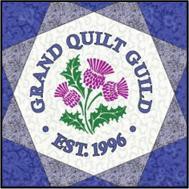 